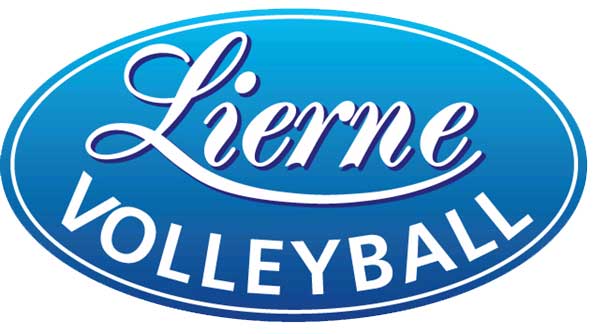 KARTLEGGING AV INTERESSE: Volleyballsesongen 2017/2018*Minivolleyball (5.–7. klasse)*U15 (7.-9. klasse)*U17 (8. klasse – 1. vgs)*Inspirasjonssamlinger (13 – 19 år)Navn:____________________________________ Fødselsdato:_________________Mailadresse til mamma: ________________________til pappa:_________________
Min mailadresse:_____________________________________

Mobilnr til mamma: _____________ Mobilnr til pappa:_______________Mitt mobilnr:_______________________________Allergier/sykdom som er viktig info for trenere, medspillere (viktig med foreldreansvar her):____________________________________________________

Uforbindelig kartleggingØnsker kun å være med på treninger						□Ønsker å være med på treninger og minivolleyballturneringer		□U15 med mulighet for deltakelse på NM					□U17 med mulighet for deltakelse på NM					□Ønsker å delta på inspirasjonssamling(-er) (13–19 år)			□		Treninger junior:Nordli (Lierne hallen)Tirsdager kl 1800 – 1930. Inndelt i tre grupper. 5.-6. kl, 7.-8. kl og 9.-10. kl.Sørli (Sørlihallen)Mandager. Inndelt i to grupper. 5.–7. klasse kl 18:00 – 19:00 og 8.–10. klasse kl 19:00 – 20:30U15/U17 (jenter og gutter)
U15 og U17 skal trene torsdager i Nordli, etter idretsskolen. Mer info når kartlegging er foretatt.

Kamper/turneringer:
*MinivolleyballI aldersgruppen 5.-7. klasse vil det bli deltakelse på flere minivolleyballturneringer forskjellige steder i Nord-Trøndelag i løpet av sesongen. Hvor mange lag vi stiller kommer an på interesse. Første turnering gjennomføres på Inderøya 4. nov. Oppmann for «Minivolleyball» er denne sesongen: Merete Gjertsås (mobil: 95125067). Ring henne hvis du har spørsmål. Påmelding til turnering er 8 dager før.*Teen volleyNVBF har startet med Teen Volley i år. Dette gir tilbud til ungdommer som ikke er mange nok til å stille et vanlig 6-er-lag. Det er 2 eller 3 på banen, og en melder seg på riktig «vanskelighetsnivå». Første turnering på Inderøy, 4.nov. Påmelding til Turid 8 dager før, hvis du er interessert. Mer info om dette på U15/U17-treningene etter hvert.*U15/U17Lierne volleyball har stilt lag i RM/NM tidligere år. Deltakelse i årets sesong avhenger av nok interesse. Håper å få kartlagt slik at vi kan planlegge turneringer etter hvert. Første turnering på Inderøy 4.november. Påmelding til Turid 8 dager før, hvis du er interessert. Mer info om dette på U15/U17-treningene etter hvert. 
Hvis en ønsker mer info: https://volleyball.klubb.nif.no -Region Trøndelag-Volleyball-Ungdomsserie eller minivolleyball.Foreldrebidrag og dugnad:
For at vi skal kunne tilby volleyball, trenger vi voksne som stiller opp som trenere, lagledere oppmenn og på ulike dugnadsoppgaver for Lierne IL. For de som er interessert i å bidra som trener vil det bli gjennomført kursing. Alle foresatte må påberegne å bli satt opp på kjøring til kamper/turneringer.Foreldrebistand og dugnadsjobb sesongen 2017/2018:Oppmann			□                       Trener		          □Lagleder turnering		□			Kiosk				□Medhjelper			□	Kjøkken			□Generell informasjon:Alle som skal være med på organisert aktivitet under Lierne IL må være medlem av klubben. Medlemskort sendes ut gjennom min idrett.For ytterligere spørsmål er det bare å kontakte undertegnede på mail (turid1970@hotmail.com) eller mobil (97646837)Frist: 5. november 2017
Mail: turid1970@hotmail.com eller leveres/sendes til Turid Solum Gjertsås, Straumvollveien 47, 7882 Nordli
Lierne IL Volleyball v/Turid Solum Gjertsås, leder.